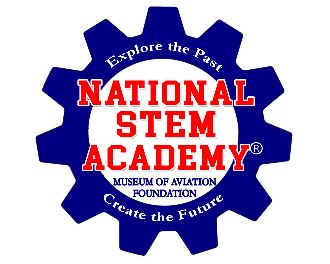 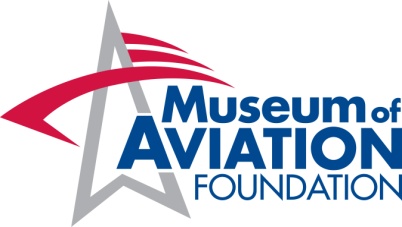 Altitudes Junior Volunteer ApplicationName: _____________________________________________________ Address: ___________________________________________________ Telephone number: Home: _________________Cell: ________________ Emergency contact(s) and telephone number(s):___________________________________________________________ ___________________________________________________________E-mail Address: ______________________________________________Educational Institution: _________________________________________ Year:	____ Freshman	____ Sophomore	____ Junior	____ Senior	____ Other: ____________________________________________Area(s) of Interest at the Museum of Aviation: _________________________________________________________________________________________________________________________________________________________________________________Altitudes Junior Volunteer Application______________________ has my permission to participate as a Junior  (Name of Student)Volunteer with the National STEM Academy’s Altitudes Volunteer Program at the Museum of Aviation, 1942 Heritage Blvd., Warner Robins, GA.______________________(Parent/Guardian Signature)______________________(Student Signature)______________________(Date)